Name:  Klasse:  
Datum:     Offene Fragen (Vollausbildung) (digitale Bearbeitung)
„Berufsausbildung im Dualen System“

1. Vergleichen Sie die „Anforderungen der Arbeitsplätze“ und die „Qualifikationen der Arbeitslosen“ in der Grafik (Stand 2013).

1.1 In welcher Gruppe ist der Unterschied zwischen Anforderungsniveau und Qualifikation am größten?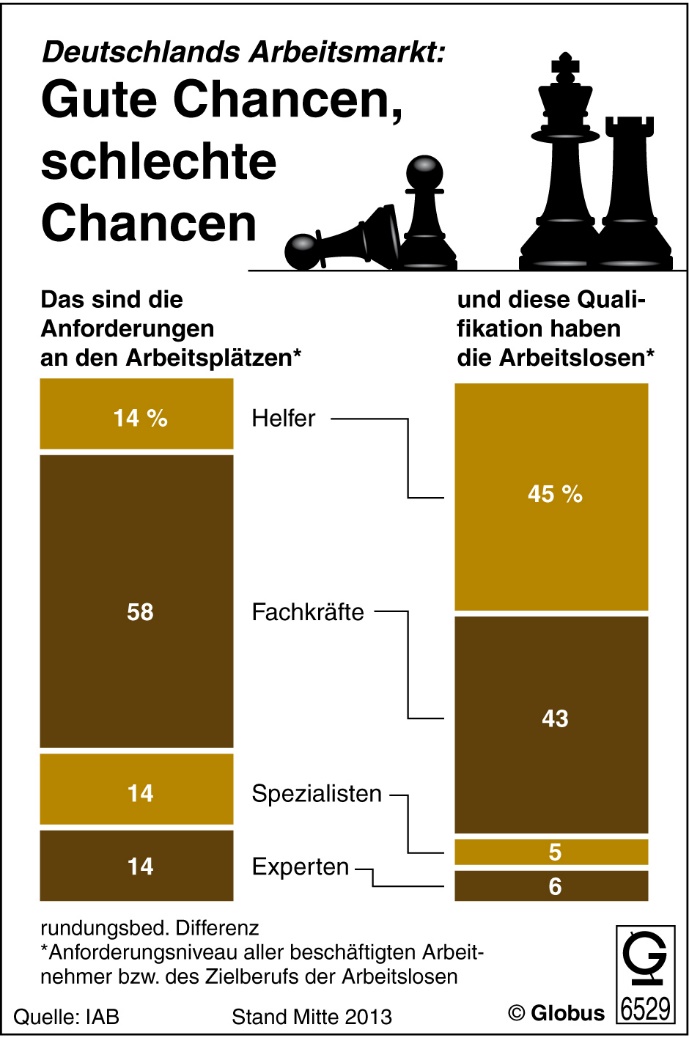 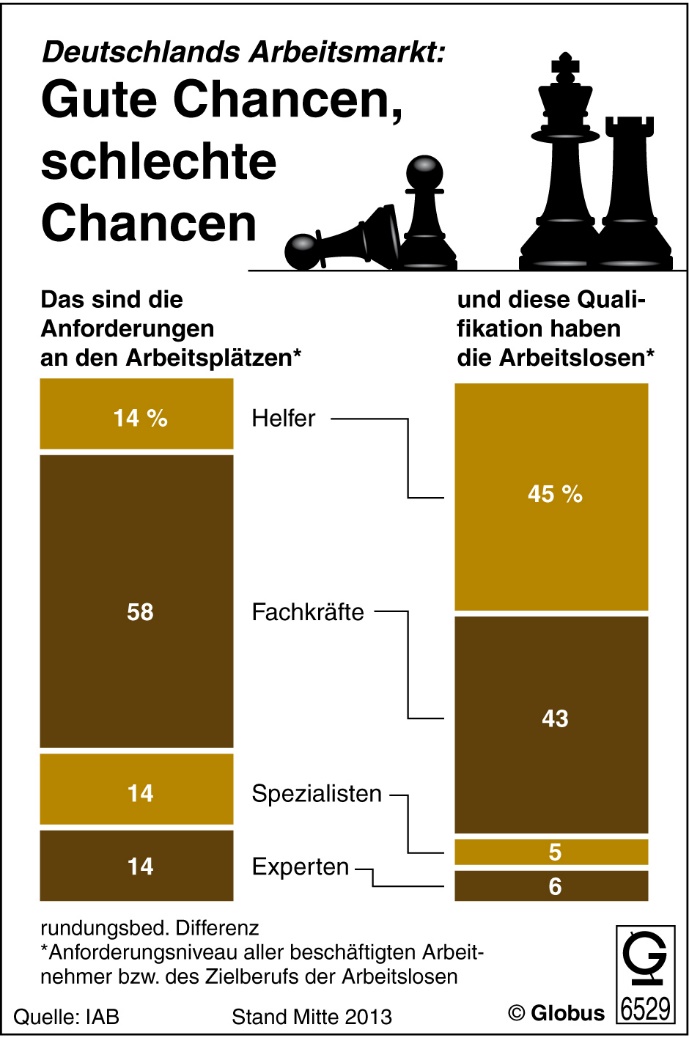  1.2 In welchem Bereichen herrscht ein Mangel, d.h. werden die Anforderungen durch ausreichende Arbeitssuchende nicht gedeckt.1.3 Wie sind die Arbeitsplatzchancen bei Fachkräften? Belegen Sie Ihre Aussagen anhand der Zahlen.1.4 Die Grafik wurde im Jahr 2013 erstellt. 
Recherchieren Sie im Internet, ob sich die in der Grafik aufgeführte Verteilung in den letzten sechs Jahren geändert hat.2. Was versteht man unter einer Ausbildung im dualen System?

3. Erläutern Sie die Aufgaben der Betriebe und der Schulen im dualen System.

4. Erläutern Sie den Begriff „Stufenausbildung“.

5. Wozu dient das Ausbildungsvorbereitungsjahr?

6. Erklären Sie den Aufbau der Berufsfachschule.